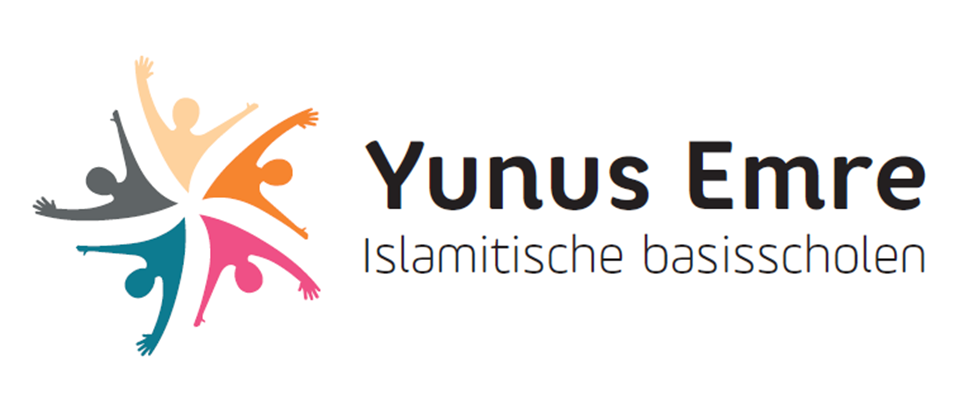 Evaluatie schooljaarplan 2021-2022Nieuw schooljaarplan 2022-2023

‘IKC De Vijf Pilaren’Basisschool: IKC De Vijf Pilaren
Adres: Carry van Bruggenhove 2, 2717 XV ZoetermeerBrinnummer: 31PH
Directeur: O.SialitiSchooljaar 2022-2023Datum: 10-07-2022InleidingVoor u ligt het schooljaarplan van schooljaar 2022-2023. Het schooljaarplan is voor ons een belangrijk document. Hierin staan de stappen beschreven die we gaan zetten in de ontwikkeling van de kwaliteit op onze school. De doelstellingen in dit jaarplan zijn voortgekomen uit de analyses van de leerresultaten op basis van de methodeafhankelijke en methodeonafhankelijke toetsen, het schoolplan en verbeteracties van schooljaar 2021-2022. Na een evaluatie met het team zijn deze doelen geformuleerd. De analyse en de geformuleerde doelen zijn vervolgens ter instemming voorgelegd aan de MR en ter vaststelling aan het bestuur. Om deze doelen succesvol te behalen, maken we per schooljaar een SMART opgesteld jaarplan.Door ontwikkeltrajecten SMART te formuleren wordt zowel de uitvoering als de beoordelingvan resultaten veel gemakkelijker. We weten vooraf specifiek wat we willen bereiken. Weformuleren onze doelen realistisch. Er is draagvlak vanuit het team voor deze doelen. We checken tussendoor of we het doel op de geplande manier kunnen bereiken. We houden ons aan het vooraf uitgestippelde tijdspad. We evalueren tussendoor de ontwikkelprocessen en beoordelen of we onze doelstellingen kunnen behalen. Bij het opstellen van een nieuw schooljaarplan nemen we deze tussenevaluaties en opbrengsten mee. Daarnaast bekijken we of er zich belangrijke ontwikkelingen hebben voorgedaan in de schoolomgeving die van invloed kunnen zijn (geweest) op de kwaliteit en organisatie van ons onderwijs.Doelstelling en werkwijze Het schooljaarplan helpt ons de gestelde doelen succesvol te behalen. De onderwerpen waarvoor we doelen hebben gesteld zijn:Doelstelling 1: OnderwijsresultatenDoelstelling 2: SchoolklimaatDoelstelling 3: OnderwijsprocesDoelstelling 4: Kwaliteitszorg en ambitieDoelstelling 5: Identiteit, nieuwe methode & hoogbegaafdheidPer onderdeel wordt in het schooljaarplan niet alleen het onderwerp weergeven, maar ook het specifieke doel, de route om het doel te bereiken, het tijdspad waarbinnen het doel bereikt zal worden en wie er verantwoordelijk is voor de uitvoering van taken die naar het doel zullen leiden. Ten slotte wordt met succescriteria aangegeven hoe uiteindelijk meetbaar is of het doel bereikt is. Aan het eind van het traject zal geëvalueerd worden of dit gelukt is.De doelen worden op deze manier vertaald in een SMART opgesteld uitvoeringsplan.Terugblik en evaluatie schooljaar 2021-2022Als IKC De Vijf Pilaren kunnen wij met trots terugkijken op schooljaar 2021-2022. Een heel bijzonder jaar, waarin vanaf oktober een nieuwe directeur werd aangesteld en in januari een instroomgroep is gestart. In dit schooljaar zijn we gestart met een nieuwe samenstelling qua team. We zijn qua leerlingaantallen enorm gegroeid en hebben hard aan de nieuwe doelen getrokken. We hebben dit schooljaar minder last gehad van de sluitingen vanwege Corona. Er is een actieve ouderraad en MR opgericht.  Samen met de ouderraad hebben wij als team de identiteit zichtbaar gemaakt. Wij zijn dankbaar en vooral ook tevreden over hoe wij met zijn allen dit schooljaar aan de slag zijn gegaan om samen te zorgen voor goed onderwijs! 
We hebben met dit kleine team, grote stappen gezet, ‘de kracht van klein’. We hebben een aantal teamsessies gevolgd en geprobeerd samen de stip op de horizon te plaatsen en zodoende de juiste koers te varen. Wij zijn trots op het resultaat, maar weten dat we er nog niet zijn. Binnen onze school bewandelen we samen de weg naar de toekomst. Ons doel is om leerlingen in een veilige omgeving onderwijs op maat die bieden. Er heerst een goed pedagogisch klimaat. Wij willen onze identiteit delen met de omgeving. Dit doen we door samen te werken met Het Speeltaalhuis ‘Junis’. Voor de overblijf en verlengde schooldag  hebben wij dit jaar samenwerken met Bus 63 en het Rijnland College. Wij willen middels verschillende instrumenten een goed aanbod creëren op social media om de school naamsbekendheid te geven in Zoetermeer. Denk aan Facebook, LinkedIn en de website. We zijn als een kleine school met 3 groepen begonnen en zijn dit jaar volgens planning uitgegroeid tot 4 groepen. Na de zomervakantie zullen wij in sha Allah starten met 5 groepen, groep 1, groep 2, groep 3, groep 4/5(wordt ook gesplitst) en groep 6/7. Afgelopen schooljaar is er na januari een plusklas ontstaan voor de kinderen die bovengemiddeld presteren. Dit schooljaar hebben wij gewerkt aan ons fundament voor de toekomst.  Evaluatie gestelde doelen 2021-2022:AfgerondUitgevoerd blijven bijstellenNog bezigNiet behaaldDoelstelling 1: Onderwijsresultaten Doelstelling 2: SchoolklimaatDoelstelling 3 OP: OnderwijsprocesDoelstelling 4 KA: Kwaliteitzorg en ambitieDoelstelling 5: Identiteit, nieuwe methode & HBGSchooljaarplan 2022-2023met evaluatie van schooljaar 2021--2022 IKC De Vijf PilarenInleiding Schooljaarplan 2022-2023In oktober 2021 is er een schooljaarplan naar aanleiding van de opgestelde verbeteracties en NPO opgesteld. Vanaf dit moment is er ook stapsgewijs gewerkt aan het realiseren, evalueren en bijstellen van de doelen. De doelen zijn gericht op het verbeteren van ons onderwijskwaliteit en het zichtbaar maken van onze identiteit. De nadruk lag vooral op ons taalonderwijs, met name begrijpend lezen en spelling. Ook was het belangrijk dat leerlingen weer interesse zouden krijgen voor leesboeken en het leesplezier zouden ervaren. Met de inzet van De Schoolschrijver is dit zeker gelukt. Wat betreft het zichtbaar maken van onze identiteit, hebben we dit geïntegreerd met De Vreedzame School. Ook hebben we dit jaar ons gehouden aan de jaarplanning en alle activiteiten uitgevoerd. Er is een gebedsruimte gerealiseerd en de kinderen hebben de maand Ramadan ervaren met de inzamelingsactie en de iftar en natuurlijk de viering van Eid-ul-Fitr. Dit schooljaar zijn we met bijna een geheel vernieuwd team begonnen. Het team kan goed samenwerken en er heerst een veilige klimaat. De doelen zijn duidelijk en iedereen streeft ernaar om het beste onderwijs te kunnen bieden aan onze leerlingen.Een puzzel waar veel stukken aan ontbraken was echter wel onze zorgstructuur. In december 2020 is de intern begeleider met zwangerschapsverlof gegaan. Na de zomer is zij met een re-integratie-traject begonnen. Hierdoor konden niet meteen alle zorgkinderen opgepakt worden. Dit onderdeel is dan ook heel moeizaam verlopen. Wel is de schoolmaatschappelijk werkster aan de slag gegaan met een aantal leerlingen.In het nieuwe schooljaar beginnen we met een nieuwe intern begeleider. Deze zal met een vast tijdspad gaan werken om zo de zorg zo snel mogelijk op te pakken, zodat de leerkrachten en onderwijsassistenten gerichter aan de slag kunnen. De doelen die dit jaar opgepakt zijn, zullen in het nieuwe schooljaar verder uitgevoerd worden. Verbeteren didactisch handelen:EDI voor combinatiegroepenOriënteren op Unit onderwijs Verbeteren van ons onderwijskwaliteit m.b.t Taal: Begrijpend lezen Close ReadingWoordenschat  Bouw! Voor groep 1 t/m 3 en Taaljacht voor groep 4/5Spelling Aandacht voor SpellingTechnisch lezen bibliotheekl en Ralfi lezenVerbeteren van ons onderwijskwaliteit m.b.t. Rekenen:Basisvaardigheden verbeteren Aandacht voor RekenenSchaduwtoetsen beter inzettenHet aantal leerlingen is opgelopen en er zijn een aantal nieuwe collega’s aangenomen. Wij streven er met het team naar om de onderwijsresultaten verder te verbeteren en verder te werken aan het zichtbaar maken van de identiteit en ontwikkelen, bi idni illah!Dashboard Yunus Emre ZoetermeerDidactisch handelen:Zicht op ontwikkeling:Schoolklimaat:Onderwijsresultaten:Aanbod:Kwaliteitszorg:OR1 Taal resultaten verbeterenOR1 Taal resultaten verbeterenOR1 Taal resultaten verbeterenAanleiding: Uit de analyse van de eindopbrengsten in juni 2021 is gebleken dat er behoefte is aan scholing om het begrijpend lezen en woordenschatonderwijs te optimaliseren zodat de meeste leerlingen hogere opbrengsten zullen behalen. Deze trend zien wij ook terug op de andere scholen van ISNO Yunus Emre. Dit zal schoolbreed aangepakt worden. Door middel van onderstaande actiepunten willen wij de resultaten verhogen.Aanleiding: Uit de analyse van de eindopbrengsten in juni 2021 is gebleken dat er behoefte is aan scholing om het begrijpend lezen en woordenschatonderwijs te optimaliseren zodat de meeste leerlingen hogere opbrengsten zullen behalen. Deze trend zien wij ook terug op de andere scholen van ISNO Yunus Emre. Dit zal schoolbreed aangepakt worden. Door middel van onderstaande actiepunten willen wij de resultaten verhogen.Aanleiding: Uit de analyse van de eindopbrengsten in juni 2021 is gebleken dat er behoefte is aan scholing om het begrijpend lezen en woordenschatonderwijs te optimaliseren zodat de meeste leerlingen hogere opbrengsten zullen behalen. Deze trend zien wij ook terug op de andere scholen van ISNO Yunus Emre. Dit zal schoolbreed aangepakt worden. Door middel van onderstaande actiepunten willen wij de resultaten verhogen.Doel: Door de interventies zullen de tussen- en eindopbrengsten voor begrijpend lezen en woordenschat voldoende zijn. Doel: Door de interventies zullen de tussen- en eindopbrengsten voor begrijpend lezen en woordenschat voldoende zijn. Doel: Door de interventies zullen de tussen- en eindopbrengsten voor begrijpend lezen en woordenschat voldoende zijn. ActiepuntDoor wieWanneerVanaf het begin van het schooljaar wordt het doel van begrijpend luisteren en van de leesstrategieën voor begrijpend lezen herhaald in de klas.De beginsituatie wordt vanuit de laatste CITO resultaten bepaald. Begrijpend luisteren: LeerkrachtenGroep1/2 Leesstrategieën: Leerkrachten Groep 3-6Start vanaf september 2021 moet regelmatig herhaald wordenStudiedag inplannen: aandacht voor de theoretische achtergronden van begrijpend luisteren/lezen en een gedeelte van een studiedag wordt de visie van begrijpend lezen ontworpen.Taalcoördinator: Fiona en taalcommissie o.l.v. Sara Imajni28 augustus 2022Taalcoördinator op schoolniveau aanstellenOuahiba SialitiSeptember 2021Fiona PennartzDe taalcoördinator bespreekt het beleid voor begrijpend lezen met het team en zal gezamenlijk vastgesteld worden. Dit vormt de basis voor de kwaliteitskaart en de schoolontwikkeling op het gebied van begrijpend luisteren/lezen voor de periode januari 2022-2023Taalcoördinator Fiona Ouahiba SialitiUitgevoerd tijdens de locatievergadering. Wordt in het nieuwe schooljaar herhaald Verbeteren van de opbrengsten voor woordenschatAanschaffen Woordenschat Extra methodeOuahiba SialitiJuli 2021Uitdagen van de leerlingen die bovengemiddeld scorenPlusboek Taal ActiefOuahiba SialitiJuli 2021Is nog niet nodig geweest.SK2 Pedagogische klimaatSK2 Pedagogische klimaatSK2 Pedagogische klimaatAanleiding: Het auditteam constateert dat de school gerichte investeringen doet in het realiseren van een schoolklimaat dat ondersteunend is voor het leren en waar sprake is van een sociaal veilige gemeenschap. Het verbeteren van het pedagogisch klimaat staat op de beleidsagenda en in de school wordt hieraan gewerkt. Het auditteam stelt dan ook vast dat IKC De Vijf Pilaren voldoende zorg heeft voor de sociale, fysieke en psychische veiligheid van de leerlingen. De school is voornemens om de methode De Vreedzame school aankomend schooljaar te implementeren.Aanleiding: Het auditteam constateert dat de school gerichte investeringen doet in het realiseren van een schoolklimaat dat ondersteunend is voor het leren en waar sprake is van een sociaal veilige gemeenschap. Het verbeteren van het pedagogisch klimaat staat op de beleidsagenda en in de school wordt hieraan gewerkt. Het auditteam stelt dan ook vast dat IKC De Vijf Pilaren voldoende zorg heeft voor de sociale, fysieke en psychische veiligheid van de leerlingen. De school is voornemens om de methode De Vreedzame school aankomend schooljaar te implementeren.Aanleiding: Het auditteam constateert dat de school gerichte investeringen doet in het realiseren van een schoolklimaat dat ondersteunend is voor het leren en waar sprake is van een sociaal veilige gemeenschap. Het verbeteren van het pedagogisch klimaat staat op de beleidsagenda en in de school wordt hieraan gewerkt. Het auditteam stelt dan ook vast dat IKC De Vijf Pilaren voldoende zorg heeft voor de sociale, fysieke en psychische veiligheid van de leerlingen. De school is voornemens om de methode De Vreedzame school aankomend schooljaar te implementeren.Doel: Eind schooljaar 2021-2022 zien we dat de leerkrachten de methode goed aanbieden, waardoor er zowel onder lestijd als tijdens het overblijven verbetering van het pedagogisch klimaat zichtbaar is.  De methode DVS is verweven met de identiteit.Doel: Eind schooljaar 2021-2022 zien we dat de leerkrachten de methode goed aanbieden, waardoor er zowel onder lestijd als tijdens het overblijven verbetering van het pedagogisch klimaat zichtbaar is.  De methode DVS is verweven met de identiteit.Doel: Eind schooljaar 2021-2022 zien we dat de leerkrachten de methode goed aanbieden, waardoor er zowel onder lestijd als tijdens het overblijven verbetering van het pedagogisch klimaat zichtbaar is.  De methode DVS is verweven met de identiteit.ActiepuntDoor wieWanneerSamenstellen stuurgroep De Vreedzame school Startbijeenkomst implementatie methode DVS(gekoppeld aan de identiteit)Stuurgroep: Ouahiba Sialiti Augustus 2021Er wordt n.a.v. DVS een grondwet opgesteld die wekelijks herhaald wordt. Stuurgroep Ouahiba SialitiGroepsleerkrachtenVanaf november 2021: De implementatie van DVS zal 2.5 jaar duren Stuurgroep Ouahiba SialitiGroepsleerkrachtenNovember 2021- juni 2023Maandelijks een teambijeenkomst voor de start van iedere nieuwe blok Stuurgroep Ouahiba SialitiGroepsleerkrachten1-11-2021/6-12-2021/24-1-2022/14-3-2022/9-5-2022 afsluiting 1 ouderavond in het teken van DVSStuurgroep Ouahiba Sialiti13 september 2022 Klassenbezoeken met kwaliteitskaart pedagogisch handelen van De Vreedzame school. Na het klassenbezoek vindt een feedbackgesprek plaats met positieve punten en ontwikkelpunten.Stuurgroep Ouahiba SialitiHCO: Laura en Lieske9 mei 2022 OP2 Zicht op ontwikkelingOP2 Zicht op ontwikkelingOP2 Zicht op ontwikkelingAanleiding: Vanuit de audits blijkt dat de school weinig zicht heeft op de ontwikkeling van haar leerlingen. Het auditteam adviseert dat het zicht op ontwikkeling van leerlingen meer (kort)cyclisch dient te worden. Dit was op het moment van de audits in ontwikkeling. Het systeem van toetsing is op orde. De leraren voeren hun data in ParnasSys en signaleren de leerlingen die extra begeleiding of ondersteuning nodig hebben. De kwaliteit van de analyse van de data en met name de duiding daarvan, maakt het voor de leraren niet mogelijk hun onderwijs voldoende af te stemmen op de onderwijsbehoeften van zowel groepen, als individuele leerlingen. Deze ontwikkeling en deskundigheidsbevordering is nodig voor het team en is een onderdeel van de ontwikkelactiviteiten in het ontwikkelplan. Aanleiding: Vanuit de audits blijkt dat de school weinig zicht heeft op de ontwikkeling van haar leerlingen. Het auditteam adviseert dat het zicht op ontwikkeling van leerlingen meer (kort)cyclisch dient te worden. Dit was op het moment van de audits in ontwikkeling. Het systeem van toetsing is op orde. De leraren voeren hun data in ParnasSys en signaleren de leerlingen die extra begeleiding of ondersteuning nodig hebben. De kwaliteit van de analyse van de data en met name de duiding daarvan, maakt het voor de leraren niet mogelijk hun onderwijs voldoende af te stemmen op de onderwijsbehoeften van zowel groepen, als individuele leerlingen. Deze ontwikkeling en deskundigheidsbevordering is nodig voor het team en is een onderdeel van de ontwikkelactiviteiten in het ontwikkelplan. Aanleiding: Vanuit de audits blijkt dat de school weinig zicht heeft op de ontwikkeling van haar leerlingen. Het auditteam adviseert dat het zicht op ontwikkeling van leerlingen meer (kort)cyclisch dient te worden. Dit was op het moment van de audits in ontwikkeling. Het systeem van toetsing is op orde. De leraren voeren hun data in ParnasSys en signaleren de leerlingen die extra begeleiding of ondersteuning nodig hebben. De kwaliteit van de analyse van de data en met name de duiding daarvan, maakt het voor de leraren niet mogelijk hun onderwijs voldoende af te stemmen op de onderwijsbehoeften van zowel groepen, als individuele leerlingen. Deze ontwikkeling en deskundigheidsbevordering is nodig voor het team en is een onderdeel van de ontwikkelactiviteiten in het ontwikkelplan. Doel: Eind schooljaar 2021-2022 registreren, analyseren , evalueren de leerkrachten op een eenduidige wijze de resultaten en vorderingen van de leerlingen. Zij stemmen het onderwijsaanbod af op de onderwijsbehoeften van de (groep)leerlingen.Doel: Eind schooljaar 2021-2022 registreren, analyseren , evalueren de leerkrachten op een eenduidige wijze de resultaten en vorderingen van de leerlingen. Zij stemmen het onderwijsaanbod af op de onderwijsbehoeften van de (groep)leerlingen.Doel: Eind schooljaar 2021-2022 registreren, analyseren , evalueren de leerkrachten op een eenduidige wijze de resultaten en vorderingen van de leerlingen. Zij stemmen het onderwijsaanbod af op de onderwijsbehoeften van de (groep)leerlingen.ActiepuntDoor wie WanneerLesobservaties in de groepen Intern begeleider Faiza DouairiEind april 2022 1 observatie per groepGefaseerd overgaan op Leerling in beeld1.Vooronderzoek Ouahiba Sialiti2.Uitvoeren: groepsleerkrachten3.Analyses bekijken. Ouahiba SialitiNiet doorgegaan in verband met een systeemfout bij CITONa afname midden Cito-toets inhoudelijk analyseren van de toets resultaten (kijkend naar de trend) Hierbij wordt een onderscheid gemaakt tussen groepsniveau en schoolniveauGroepsniveau: groepsleerkrachtenSchoolniveau: Ouahiba Sialiti Vanaf de tweede week van januari t/m de tweede week van februari 2022Mei 2022 t/m juni 2022In kaart brengen waar de hiaten zijn, na een zorgvuldige analyseOuahiba Sialiti Tweede week februari 2022Tweede week van juni 2022OP3 Didactische handelenOP3 Didactische handelenOP3 Didactische handelenAanleiding: N.a.v. de audits door B&T op 15 maart 2021is uit de rapportage naar voren gekomen dat de gegeven lessen wat betreft de kwaliteit van het didactisch handelen voldoen aan de toetspunten van basiskwaliteit. De ontwikkelpunten zitten met name bij het differentiëren, het activeren van de leerlingen tijdens de les en het handelen op basis van de onderwijsbehoeften van de leerling. Het onderwijsproces is te leerkrachtafhankelijk. De school heeft om praktische redenen een combinatieklas. Leerkrachten ervaren een gebrek aan onderwijsinhoudelijke basis voor hun didactisch handelen. Er is in schooljaar 2020-2021 een boost sessie geweest over het werken volgens DIM.Aanleiding: N.a.v. de audits door B&T op 15 maart 2021is uit de rapportage naar voren gekomen dat de gegeven lessen wat betreft de kwaliteit van het didactisch handelen voldoen aan de toetspunten van basiskwaliteit. De ontwikkelpunten zitten met name bij het differentiëren, het activeren van de leerlingen tijdens de les en het handelen op basis van de onderwijsbehoeften van de leerling. Het onderwijsproces is te leerkrachtafhankelijk. De school heeft om praktische redenen een combinatieklas. Leerkrachten ervaren een gebrek aan onderwijsinhoudelijke basis voor hun didactisch handelen. Er is in schooljaar 2020-2021 een boost sessie geweest over het werken volgens DIM.Aanleiding: N.a.v. de audits door B&T op 15 maart 2021is uit de rapportage naar voren gekomen dat de gegeven lessen wat betreft de kwaliteit van het didactisch handelen voldoen aan de toetspunten van basiskwaliteit. De ontwikkelpunten zitten met name bij het differentiëren, het activeren van de leerlingen tijdens de les en het handelen op basis van de onderwijsbehoeften van de leerling. Het onderwijsproces is te leerkrachtafhankelijk. De school heeft om praktische redenen een combinatieklas. Leerkrachten ervaren een gebrek aan onderwijsinhoudelijke basis voor hun didactisch handelen. Er is in schooljaar 2020-2021 een boost sessie geweest over het werken volgens DIM.Doel: De leerkracht kan duidelijk voorspelbare instructie geven en draagt zorg voor een taakgerichte werksfeer. Alle leerkrachten stemmen de instructie af op de verschillende niveaus in de groep.Doel: De leerkracht kan duidelijk voorspelbare instructie geven en draagt zorg voor een taakgerichte werksfeer. Alle leerkrachten stemmen de instructie af op de verschillende niveaus in de groep.Doel: De leerkracht kan duidelijk voorspelbare instructie geven en draagt zorg voor een taakgerichte werksfeer. Alle leerkrachten stemmen de instructie af op de verschillende niveaus in de groep.ActiepuntDoor wieWanneerTeam training Kunst van het lesgeven!Goede Start!Het hele teamIntroductiebijeenkomst 28 Oktober 202122-12-2021 deel 125-01-2022 deel 220-04-2022 deel 313-06-2022 deel 4 en 527-06-2022 Groepsbezoek19-08-2022 Goede Start! Staat geplandLesobservaties bij alle leerkrachtenEric van OCTOOuahiba Sialiti loopt mee27-06-2022Opstellen van een analyse m.b.t. de kwaliteit van dedidactiek op schoolniveauOuahiba SialitiSeptember 2022Delen van de analyse met team en MR.  Afhankelijk van de geobserveerde kwaliteit->leerkrachten coachen.Ouahiba SialitiSeptember 2022OP6 SamenwerkingOP6 SamenwerkingOP6 SamenwerkingAanleiding: De huidige ouders in de omgeving van de school weten ons te vinden door mond op mond-reclame en via de informatie op de schoolwebsite en de uitgedeelde flyers. Echter is dit niet voldoende. Op Parro, LinkedIn en Facebook posten we momenten waar we trots op zijn. We merken dat de stukken op de facebookpagina en voornamelijk mond op mond-reclame zorgen voor positieve promotie van de school, maar de naam van de school en Het Speeltaalhuis De Drie Ballonnen zijn nog niet overal bekend. Wij blijven de samenwerking met onze partner Het Speeltaalhuis De Drie Ballonnen versterken om de de kleutergroep aan te vullen. Aanleiding: De huidige ouders in de omgeving van de school weten ons te vinden door mond op mond-reclame en via de informatie op de schoolwebsite en de uitgedeelde flyers. Echter is dit niet voldoende. Op Parro, LinkedIn en Facebook posten we momenten waar we trots op zijn. We merken dat de stukken op de facebookpagina en voornamelijk mond op mond-reclame zorgen voor positieve promotie van de school, maar de naam van de school en Het Speeltaalhuis De Drie Ballonnen zijn nog niet overal bekend. Wij blijven de samenwerking met onze partner Het Speeltaalhuis De Drie Ballonnen versterken om de de kleutergroep aan te vullen. Aanleiding: De huidige ouders in de omgeving van de school weten ons te vinden door mond op mond-reclame en via de informatie op de schoolwebsite en de uitgedeelde flyers. Echter is dit niet voldoende. Op Parro, LinkedIn en Facebook posten we momenten waar we trots op zijn. We merken dat de stukken op de facebookpagina en voornamelijk mond op mond-reclame zorgen voor positieve promotie van de school, maar de naam van de school en Het Speeltaalhuis De Drie Ballonnen zijn nog niet overal bekend. Wij blijven de samenwerking met onze partner Het Speeltaalhuis De Drie Ballonnen versterken om de de kleutergroep aan te vullen. Doel: IKC De Vijf Pilaren zet zichzelf op de kaart door proactief samen te werken met grotere organisatie in Zoetermeer. Doel: IKC De Vijf Pilaren zet zichzelf op de kaart door proactief samen te werken met grotere organisatie in Zoetermeer. Doel: IKC De Vijf Pilaren zet zichzelf op de kaart door proactief samen te werken met grotere organisatie in Zoetermeer. ActiviteitDoor wieWanneerIn de teamvergadering PR agenderen Ouahiba SialitiSeptember 2021Thema’s/projecten bedenken/ ideeën inventariseren voor de bekendheid van de schoolWeek van RespectSamenwerking Bus 63Stagiaires ROC RijnlandSamenwerking IlozSamenwerking Sport en spelOuahiba SialitiLeerkrachtenVanaf september 2021Wervingsplan bijstellenOuahiba SialitiJasmin GhazalJanuari  2022Tussentijdse evaluatie en vaststellen document PROuahiba SialitiLeerkrachtenJasmin GhazalJanuari 2022Eindevaluatie Ouahiba SialitiLeerkrachtenJasmin GhazalMei 2022KW 4 Ambitiesgemeenschappelijk onderwijskundig kaderKW 4 Ambitiesgemeenschappelijk onderwijskundig kaderKW 4 Ambitiesgemeenschappelijk onderwijskundig kaderAanleiding:  Bij de audits is een begin geconstateerd van de inrichting van een stelsel van kwaliteitszorg. Dit was niet toereikend om mee te nemen in de rapportage. Wel is geconstateerd dat het team meer richting vanuit de schoolleiding nodig heeft wat betreft kwaliteitszorg en onderwijsontwikkeling. NB: de intern begeleider is van 16-12-2020 t/m 30-08-2021 i.v.m. zwangerschap afwezig geweest. Aanleiding:  Bij de audits is een begin geconstateerd van de inrichting van een stelsel van kwaliteitszorg. Dit was niet toereikend om mee te nemen in de rapportage. Wel is geconstateerd dat het team meer richting vanuit de schoolleiding nodig heeft wat betreft kwaliteitszorg en onderwijsontwikkeling. NB: de intern begeleider is van 16-12-2020 t/m 30-08-2021 i.v.m. zwangerschap afwezig geweest. Aanleiding:  Bij de audits is een begin geconstateerd van de inrichting van een stelsel van kwaliteitszorg. Dit was niet toereikend om mee te nemen in de rapportage. Wel is geconstateerd dat het team meer richting vanuit de schoolleiding nodig heeft wat betreft kwaliteitszorg en onderwijsontwikkeling. NB: de intern begeleider is van 16-12-2020 t/m 30-08-2021 i.v.m. zwangerschap afwezig geweest. Doel: Dit schooljaar ontwikkelen wij een gemeenschappelijk onderwijskundig kader, waarbij de kwaliteit van de les centraal staatDoel: Dit schooljaar ontwikkelen wij een gemeenschappelijk onderwijskundig kader, waarbij de kwaliteit van de les centraal staatDoel: Dit schooljaar ontwikkelen wij een gemeenschappelijk onderwijskundig kader, waarbij de kwaliteit van de les centraal staatActiepuntDoor wieWanneerTeambijeenkomsten in het kader van DIM organiseren(Zie didactisch handelen en onderwijsresultatenIs EDI gewordenSpeerpunt: Meer aandacht voor identiteitSpeerpunt: Meer aandacht voor identiteitSpeerpunt: Meer aandacht voor identiteitAanleiding: Identiteit is het kloppend hart van onze school en ouders kiezen bewust voor een islamitische basisschool. Het kennen van je identiteit en hoe deze past binnen de identiteit van de school en specifiek voor de school is daarom belangrijk om over na te denken. We leren kinderen ontdekken wat het leven waardevol maakt en wat ze kunnen betekenen voor de ander en voor de wereld.Aanleiding: Identiteit is het kloppend hart van onze school en ouders kiezen bewust voor een islamitische basisschool. Het kennen van je identiteit en hoe deze past binnen de identiteit van de school en specifiek voor de school is daarom belangrijk om over na te denken. We leren kinderen ontdekken wat het leven waardevol maakt en wat ze kunnen betekenen voor de ander en voor de wereld.Aanleiding: Identiteit is het kloppend hart van onze school en ouders kiezen bewust voor een islamitische basisschool. Het kennen van je identiteit en hoe deze past binnen de identiteit van de school en specifiek voor de school is daarom belangrijk om over na te denken. We leren kinderen ontdekken wat het leven waardevol maakt en wat ze kunnen betekenen voor de ander en voor de wereld.Doel: In het schooljaar 2021-2022 voeren de leerkrachten de activiteiten uit het identiteitsplan uit.
Doel: In het schooljaar 2021-2022 voeren de leerkrachten de activiteiten uit het identiteitsplan uit.
Doel: In het schooljaar 2021-2022 voeren de leerkrachten de activiteiten uit het identiteitsplan uit.
Actiepunt Door wie WanneerPresentatie definitieve identiteitsplan. Start implementatie.Sayfudeen TatuschKamal el MorabitZohra AkkabiAhmed SerhouniAlle directeurenVanaf 6 oktober 2021 tot het eind van het schooljaarHet plan met het team besprekenOuahiba SialitiZohra Akkabi18 november 2021Eindevaluatie eventueel plan aanpassen/bijstellenLocatieniveauBovenschools Ouahiba SialitiZohra Akkabi19 mei 2022(T)1 juni 2022(B)Speerpunt: Nieuwe methode EngelsSpeerpunt: Nieuwe methode EngelsSpeerpunt: Nieuwe methode EngelsAanleiding:  Het is belangrijk om les te geven volgens de nieuwste inzichten. Schoolbreed invoeren van een nieuwe methode Engels om de doorgaande lijn met het VO te waarborgen. Er is gekozen voor de methode ‘Stepping Stones.Aanleiding:  Het is belangrijk om les te geven volgens de nieuwste inzichten. Schoolbreed invoeren van een nieuwe methode Engels om de doorgaande lijn met het VO te waarborgen. Er is gekozen voor de methode ‘Stepping Stones.Aanleiding:  Het is belangrijk om les te geven volgens de nieuwste inzichten. Schoolbreed invoeren van een nieuwe methode Engels om de doorgaande lijn met het VO te waarborgen. Er is gekozen voor de methode ‘Stepping Stones.Doel: In de groepen 5 en 6 wordt vanaf januari 2022 gebruik gemaakt van de methode ‘Stepping Stones’. In de digitale Engelse methode wordt gebruik gemaakt van zogenaamde native speakers.Voor groep 1-4 geldt dat de leerkracht dit naar eigen inzicht kan aanbieden.Doel: In de groepen 5 en 6 wordt vanaf januari 2022 gebruik gemaakt van de methode ‘Stepping Stones’. In de digitale Engelse methode wordt gebruik gemaakt van zogenaamde native speakers.Voor groep 1-4 geldt dat de leerkracht dit naar eigen inzicht kan aanbieden.Doel: In de groepen 5 en 6 wordt vanaf januari 2022 gebruik gemaakt van de methode ‘Stepping Stones’. In de digitale Engelse methode wordt gebruik gemaakt van zogenaamde native speakers.Voor groep 1-4 geldt dat de leerkracht dit naar eigen inzicht kan aanbieden.Actiepunt Door wie WanneerZichtzending methode ‘Stepping Stones’ aanvragen Werkgroep ‘nieuwe methode’Juni 2021Evaluatie zichtzending methode  ‘Stepping Stones’Ouahiba Sialiti Eind juni 2021Implementatie: inzet Engelse methode in de groepen 1/4 voor leerlingen die uitdaging nodig hebben in de klasZohra AkkabiFatima MountasserFiona PennartzWeek van 10 januari 2022Inzet Engelse methode voor de groepen 5 t/m 6 Ouahiba SialitiWeek van 10 januari 2022Schooljaar 2021-2022 (evaluatie leerkrachten tijdens een teamvergadering)Alle leerkrachten met de nadruk op Ouahiba Sialiti en Anil Unsal(gr 5/6)24 maart 2022Speerpunt: Aanpak meer uitdaging bieden aan de meerbegaafde leerlingenSpeerpunt: Aanpak meer uitdaging bieden aan de meerbegaafde leerlingenSpeerpunt: Aanpak meer uitdaging bieden aan de meerbegaafde leerlingenAanleiding:  Wij zijn een startende school en hebben ons vorig schooljaar niet specifiek beziggehouden met het gericht uitdagen van de kinderen, maar meer op ondersteuning. Nu we meer zicht hebben op wat onze kinderen kunnen, zullen wij vanaf dit schooljaar meer en structureel aandacht geven aan uitdaging, naast de voortzetting van ondersteuning. Aanleiding:  Wij zijn een startende school en hebben ons vorig schooljaar niet specifiek beziggehouden met het gericht uitdagen van de kinderen, maar meer op ondersteuning. Nu we meer zicht hebben op wat onze kinderen kunnen, zullen wij vanaf dit schooljaar meer en structureel aandacht geven aan uitdaging, naast de voortzetting van ondersteuning. Aanleiding:  Wij zijn een startende school en hebben ons vorig schooljaar niet specifiek beziggehouden met het gericht uitdagen van de kinderen, maar meer op ondersteuning. Nu we meer zicht hebben op wat onze kinderen kunnen, zullen wij vanaf dit schooljaar meer en structureel aandacht geven aan uitdaging, naast de voortzetting van ondersteuning. Doel: Alle leerlingen uit groep 4-6 die presteren op instructieonafhankelijk niveau voor taal of rekenen werken uit het Plusboek voor taal en Rekentijgers voor rekenen. Doel: Alle leerlingen uit groep 4-6 die presteren op instructieonafhankelijk niveau voor taal of rekenen werken uit het Plusboek voor taal en Rekentijgers voor rekenen. Doel: Alle leerlingen uit groep 4-6 die presteren op instructieonafhankelijk niveau voor taal of rekenen werken uit het Plusboek voor taal en Rekentijgers voor rekenen. Actiepunt Door wie WanneerAanschaf Rekentijgers en Plusboek Ouahiba SialitiJuli 2021Het aanbod voor meerbegaafde leerlingen wordt geïmplementeerd ‘in’ de klas. Hierbij wordt gebruik gemaakt de methode Rekentijger voor rekenen en het plusboek van Taal Actief.Fiona PennartzOuahiba SialitiAnil UnsalSeptember 2021Ons huidige hoogbegaafdheidsbeleid wordt geactualiseerd. Hierin worden de huidige ontwikkelingen en methodes geëvalueerd.Starten met een Plusklas waarbij zowel onderbouw als de bovenbouw wordt meegenomen.Maart 2022 gestart met enkele leerlingen uit groep 3/4 en 5/6Een locatievergadering staat in het teken van de methode Rekentijger. Tijdens deze vergadering bespreken de leerkrachten hoe zij de methode Rekentijger inzetten in de klas.Ouahiba SialitiAnil UnsalFiona Pennartz18 november 2021TotaalDidactisch Handelen (EDI gericht op combinatiegroepen, samenwerkend leren in het rooster opnemen)Zicht op ontwikkeling(in afwachting van HCO)Schoolklimaat(DVS fase 2, Aboe Ismail)Onderwijsresultaten(BOUW!1 t/m 3), Close Reading(6/7), Taaljacht(4/5), De schoolschrijver leesplezier vergroten gr 1 t/m 7, Beter bij leren concreter inzetten)Kwaliteitszorg(dagelijks,  thema/blok afsluiting, tussentijdse rapportages,)18 doelen opgesteld28% (5) is behaald72% (13) opgepakt maar enige bijsturing nodig0% is nog niet opgepakt3 doelen opgesteld1 doel is afgerond of wordt conform afspraak verricht.2 doelen (elk met prio 2) zijn opgepakt maar enige bijsturing nodig0 doel zijn nog niet opgepakt  2 doelen opgesteld0 doelen zijn afgerond of worden conform afspraak verricht.2 doelen (1 met prio 1 en 1 met prio 2) zijn opgepakt maar enige bijsturing nodig0 doelen zijn nog niet opgepakt 3 doelen opgesteld1 doel is afgerond of wordt conform afspraak verricht.2 doelen (elk met prio 1) doelen zijn opgepakt maar enige bijsturing nodig0 doel zijn nog niet opgepakt 4 doelen opgesteld1 doel is afgerond of wordt conform afspraak verricht.3 doelen (elk met prio 2) zijn opgepakt maar enige bijsturing nodig0 doel zijn nog niet opgepakt 6 doelen opgesteld2 doelen zijn afgerond of worden conform afspraak verricht.4 doelen (1 met prio 1 en 3 met prio 2) zijn opgepakt maar enige bijsturing nodig0 doel zijn nog niet opgepakt Algemeen (toelichting waarom enkele doelen nog bijsturing nodig hebben of nog niet opgepakt zijn)Nieuwe school met een nieuw team. De directeur is dit schooljaar aangesteld. De basis, het werken volgens het EDI model is een hoge prioriteit. Het team heeft een goede vooruitgang geboekt. Momenteel werken ze aan de vaardigheden om op het gebied van taal de juiste tools in te zetten. De school is op dit gebied bezig met het ontwikkelen van een systeem om cyclisch te analyseren en de uitkomsten om te zetten in de weekplanningen. Momenteel is de weekplaning vastgesteld en vindt er dagelijkse evaluatie plaats. Tevens is de school met de volgende fase bezig en dat is het tussentijdse evalueren middels een groepsplan.De school heeft WMK gebruikt om ervoor te zorgen dat de inbreng van ouders, leerlingen en team meegenomen wordt in het opstellen van schooldoelen. Momenteel wordt er gewerkt aan het inlassen van momenten om stand van zaken met alle betrokkenen te kunnen delen.Daarnaast wordt op school gewerkt met DVS. Het team wordt geschoold.Het werken met een methode wat voldoet aan de eisen is van groot belang. De kleuterleekrachten hebben dit een jaar certificaat voor Piramide digitaal en Leerlijnen ontvangen. Bij de overige groepen zijn we nog niet waar we willen zijn. Dit jaar is voor het eerst gewerkt met tussentijdse rapportage. Dat was positief ervaren, vooral omdat ze tijdig interventies hebben kunnen inzetten. Doordat we nu dagelijks de lessen en de blokken/thema’s maandelijks na een toetsmoment evalueren, streeft de school ernaar de komende periode goede vooruitgang te boeken.Door de rapportages die opgesteld worden vaker met het team te bespreken, zorgt de school ervoor dat het team betrokken blijft. Op het gebied van zorg heeft de directeur minimale ondersteuning van de IB’er gehad. Dit is direct opgepakt met KM door ib-tijdspad te ontwikkelen en conform afspraak te gaan werken. Momenteel is de functie vrij en vinden er sollicitatiegesprekken plaats.PrioriteitOmschrijving1Vormt de basis/ cruciaal voor kwaliteit onderwijs2Is een belangrijke verdieping/aanvulling op de basis3Is een verrijking en verbreding van de basisOnderwerpActieDoelProcesProductVerantwoordelijkPlanning(afgerond)Aanschaf soc.emot.methodiekWerken met nieuwe methodeVerbeteren van pedagogisch klimaatAanschaf en implementatieMethode DVSDirecteur en groepsleerkrachtJuni 2023Verbetering didactische vaardigheden(doorlopende actie) Werken volgens EDI-Leerlingen krijgen duidelijk voorspelbare instructie-Zorgen voor een taakgerichte werksfeer-alle leerkrachten stemmen de instructie af op de verschillende leerlingen-oefenen met het model-leerlingen werken rustig en leren omgaan met uitgestelde aandacht-instructie, verwerking en tijd is afgestemd op het niveau en tempo van de leerling-afspraken-lijst en kijkwijzer-stoplicht en timer-plannen in groepsplan en weekplanning-Leerkrachten en coach-sept. 2021Stand van zaken:De leerkrachten hebben de studiedagen gevolgd. Enkele lk worden door de coach begeleid en de overige worden door de directeur en km geobserveerd en van feedback voorzien.September 2022Start EDI combinatiegroepenOpfristraining/differentiatie en CG 26-09-2022 15.30-17.30 uurRonde groepsbezoeken 13-10-2022 8.30-12.00Lessen study  (1)30-11-2022 15.30-17.30Ronde begeleiding collegiale consultaties 05-12-2022 8.30-12.00Lesson study (2) 13-03-2023 15.30-17.30Ronde begeleiding collegiale consultaties 17-03-2023 8.30-12.00Competenties leerkrachten(doorlopende actie) 2Overzicht van sterke en zwakke punten van elke leerkracht met start/ontwik-kelgesprek0-meting gesprekken-cyclus-Gesprekken om tot verbetering te komen-intervisie-gesprekken-Scholing voor individuele leerkracht-verslagen POPDirecteur faciliteertGroepsleer-kracht voert uit.Cyclus per sept. 2021Stand van zaken:Gesprekken zijn gevoerd en nieuwe doelen staan omschreven.Didactische vaardigheden vakgebieden begrijpend lezen(doorlopende actie) 2-alle leerkrachten versterken hun didactische vaardig-hedenScholing gehele team.Teambijeenkomsten om met elkaar te praten over stand van zaken.WerkafsprakenStand van zaken:Integraalplan wordt opgesteld. Trainingen voor Close Reading starten in september 2022Indicator 7.1De school gebruikt een samenhangend systeem van genormeerde instrumenten en procedures voor het volgen van de prestaties en de ontwikkeling van leerlingen.(doorlopende actie) 2De school gebruikt een samenhangend systeem van genormeerde instrumenten en procedures voor het volgen van de prestaties en de ontwikkeling van leerlingen.(doorlopende actie) 2De school gebruikt een samenhangend systeem van genormeerde instrumenten en procedures voor het volgen van de prestaties en de ontwikkeling van leerlingen.(doorlopende actie) 2De school gebruikt een samenhangend systeem van genormeerde instrumenten en procedures voor het volgen van de prestaties en de ontwikkeling van leerlingen.(doorlopende actie) 2De school gebruikt een samenhangend systeem van genormeerde instrumenten en procedures voor het volgen van de prestaties en de ontwikkeling van leerlingen.(doorlopende actie) 2Actie 1. De leraren zijn competent in het invullen van de scorelijsten Cito LVS/Kleutervolgsysteem, Leerlijnen/methodetoetsen 2. Alle toetsen worden eenduidig afgenomen 3. Er worden schoolafspraken vastgelegd, deze worden opgenomen in de groepsmap.1. De leraren zijn competent in het invullen van de scorelijsten Cito LVS/Kleutervolgsysteem, Leerlijnen/methodetoetsen 2. Alle toetsen worden eenduidig afgenomen 3. Er worden schoolafspraken vastgelegd, deze worden opgenomen in de groepsmap.1. De leraren zijn competent in het invullen van de scorelijsten Cito LVS/Kleutervolgsysteem, Leerlijnen/methodetoetsen 2. Alle toetsen worden eenduidig afgenomen 3. Er worden schoolafspraken vastgelegd, deze worden opgenomen in de groepsmap.1. De leraren zijn competent in het invullen van de scorelijsten Cito LVS/Kleutervolgsysteem, Leerlijnen/methodetoetsen 2. Alle toetsen worden eenduidig afgenomen 3. Er worden schoolafspraken vastgelegd, deze worden opgenomen in de groepsmap.1. De leraren zijn competent in het invullen van de scorelijsten Cito LVS/Kleutervolgsysteem, Leerlijnen/methodetoetsen 2. Alle toetsen worden eenduidig afgenomen 3. Er worden schoolafspraken vastgelegd, deze worden opgenomen in de groepsmap.Beoogd resultaatEenduidige en objectieve meting van de kennis en ontwikkeling van leerlingen.Eenduidige en objectieve meting van de kennis en ontwikkeling van leerlingen.Eenduidige en objectieve meting van de kennis en ontwikkeling van leerlingen.Eenduidige en objectieve meting van de kennis en ontwikkeling van leerlingen.Eenduidige en objectieve meting van de kennis en ontwikkeling van leerlingen.Planning EvaluatieBehaalde resultaatVervolgactie borging of verbeteringVerantwoordelijkOpmerkingen Augustus 2021-juni 2022 Juni 2022Februari 2022 evaluatie nieuwe methodiekDirecteurStand van zaken:Inzet interventies moeten beter geanalyseerd worden.(HCO)Leerkrachten kunnen de toetsen registreren en analyseren.Actie:Schooljaar 2022-2023 blijven wij werken met groepsplannen maar die worden vaker geëvalueerd. We gaan ons oriënteren op een manier van zichtbaarheid die bij de leerlingen en de leerlingen past.Dit schooljaar wordt voor groep 3 t/m 7 ouderportaal opengezet.Indicator 7.2 8.1-8.4Op basis van een analyse van de verzamelde gegevens bepaalt de school de aard van zorg voor de leerlingen die behoefte hebben aan ondersteuning.(doorlopende actie) 1Op basis van een analyse van de verzamelde gegevens bepaalt de school de aard van zorg voor de leerlingen die behoefte hebben aan ondersteuning.(doorlopende actie) 1Op basis van een analyse van de verzamelde gegevens bepaalt de school de aard van zorg voor de leerlingen die behoefte hebben aan ondersteuning.(doorlopende actie) 1Op basis van een analyse van de verzamelde gegevens bepaalt de school de aard van zorg voor de leerlingen die behoefte hebben aan ondersteuning.(doorlopende actie) 1Op basis van een analyse van de verzamelde gegevens bepaalt de school de aard van zorg voor de leerlingen die behoefte hebben aan ondersteuning.(doorlopende actie) 1Actie 1. De leraren analyseren de opbrengsten van de eigen groep. 2. De IB-er stelt een schoolanalyse/trendanalyse samen, met hierin duidelijke interventies. Niet van toepassing: Directeur heeft dit gedaan3. Er wordt conform het ondersteuningsplan een plan van aanpak (individueel/groeps-schoolniveau) samengesteld 4. Er wordt zichtbaar in 3 niveaus gewerkt. 5. In de groepsmap en tijdens de lessen is duidelijk zichtbaar welke leerlingen extra ondersteuning nodig hebben en hoe deze ondersteuning vorm krijgt.(groepsplan, dag/weekplanning). 6. Er zijn regelmatige evaluatiemomenten (zichtbaar), waarin de effecten van de ondersteuning zijn beschreven, gevolgd door evt. interventies.1. De leraren analyseren de opbrengsten van de eigen groep. 2. De IB-er stelt een schoolanalyse/trendanalyse samen, met hierin duidelijke interventies. Niet van toepassing: Directeur heeft dit gedaan3. Er wordt conform het ondersteuningsplan een plan van aanpak (individueel/groeps-schoolniveau) samengesteld 4. Er wordt zichtbaar in 3 niveaus gewerkt. 5. In de groepsmap en tijdens de lessen is duidelijk zichtbaar welke leerlingen extra ondersteuning nodig hebben en hoe deze ondersteuning vorm krijgt.(groepsplan, dag/weekplanning). 6. Er zijn regelmatige evaluatiemomenten (zichtbaar), waarin de effecten van de ondersteuning zijn beschreven, gevolgd door evt. interventies.1. De leraren analyseren de opbrengsten van de eigen groep. 2. De IB-er stelt een schoolanalyse/trendanalyse samen, met hierin duidelijke interventies. Niet van toepassing: Directeur heeft dit gedaan3. Er wordt conform het ondersteuningsplan een plan van aanpak (individueel/groeps-schoolniveau) samengesteld 4. Er wordt zichtbaar in 3 niveaus gewerkt. 5. In de groepsmap en tijdens de lessen is duidelijk zichtbaar welke leerlingen extra ondersteuning nodig hebben en hoe deze ondersteuning vorm krijgt.(groepsplan, dag/weekplanning). 6. Er zijn regelmatige evaluatiemomenten (zichtbaar), waarin de effecten van de ondersteuning zijn beschreven, gevolgd door evt. interventies.1. De leraren analyseren de opbrengsten van de eigen groep. 2. De IB-er stelt een schoolanalyse/trendanalyse samen, met hierin duidelijke interventies. Niet van toepassing: Directeur heeft dit gedaan3. Er wordt conform het ondersteuningsplan een plan van aanpak (individueel/groeps-schoolniveau) samengesteld 4. Er wordt zichtbaar in 3 niveaus gewerkt. 5. In de groepsmap en tijdens de lessen is duidelijk zichtbaar welke leerlingen extra ondersteuning nodig hebben en hoe deze ondersteuning vorm krijgt.(groepsplan, dag/weekplanning). 6. Er zijn regelmatige evaluatiemomenten (zichtbaar), waarin de effecten van de ondersteuning zijn beschreven, gevolgd door evt. interventies.1. De leraren analyseren de opbrengsten van de eigen groep. 2. De IB-er stelt een schoolanalyse/trendanalyse samen, met hierin duidelijke interventies. Niet van toepassing: Directeur heeft dit gedaan3. Er wordt conform het ondersteuningsplan een plan van aanpak (individueel/groeps-schoolniveau) samengesteld 4. Er wordt zichtbaar in 3 niveaus gewerkt. 5. In de groepsmap en tijdens de lessen is duidelijk zichtbaar welke leerlingen extra ondersteuning nodig hebben en hoe deze ondersteuning vorm krijgt.(groepsplan, dag/weekplanning). 6. Er zijn regelmatige evaluatiemomenten (zichtbaar), waarin de effecten van de ondersteuning zijn beschreven, gevolgd door evt. interventies.Beoogd resultaatDe school signaleert vroegtijdig welke leerlingen ondersteuning nodig hebben. Op basis van analyse bepaalt de school de aard van de ondersteuning voor de ondersteuning leerlingen. Deze ondersteuning wordt planmatig uitgevoerd en regelmatige evaluatie van de effecten van de ondersteuning.Dit is helaas niet concreet gebeurd, omdat de IB parttime(twee dagen) aanwezig was en niet conform het tijdspad heeft gewerkt. Op groeps- en schoolniveau is er wel genoeg gesignaleerd om na de zomer met een nieuwe IB op te pakken. De school signaleert vroegtijdig welke leerlingen ondersteuning nodig hebben. Op basis van analyse bepaalt de school de aard van de ondersteuning voor de ondersteuning leerlingen. Deze ondersteuning wordt planmatig uitgevoerd en regelmatige evaluatie van de effecten van de ondersteuning.Dit is helaas niet concreet gebeurd, omdat de IB parttime(twee dagen) aanwezig was en niet conform het tijdspad heeft gewerkt. Op groeps- en schoolniveau is er wel genoeg gesignaleerd om na de zomer met een nieuwe IB op te pakken. De school signaleert vroegtijdig welke leerlingen ondersteuning nodig hebben. Op basis van analyse bepaalt de school de aard van de ondersteuning voor de ondersteuning leerlingen. Deze ondersteuning wordt planmatig uitgevoerd en regelmatige evaluatie van de effecten van de ondersteuning.Dit is helaas niet concreet gebeurd, omdat de IB parttime(twee dagen) aanwezig was en niet conform het tijdspad heeft gewerkt. Op groeps- en schoolniveau is er wel genoeg gesignaleerd om na de zomer met een nieuwe IB op te pakken. De school signaleert vroegtijdig welke leerlingen ondersteuning nodig hebben. Op basis van analyse bepaalt de school de aard van de ondersteuning voor de ondersteuning leerlingen. Deze ondersteuning wordt planmatig uitgevoerd en regelmatige evaluatie van de effecten van de ondersteuning.Dit is helaas niet concreet gebeurd, omdat de IB parttime(twee dagen) aanwezig was en niet conform het tijdspad heeft gewerkt. Op groeps- en schoolniveau is er wel genoeg gesignaleerd om na de zomer met een nieuwe IB op te pakken. De school signaleert vroegtijdig welke leerlingen ondersteuning nodig hebben. Op basis van analyse bepaalt de school de aard van de ondersteuning voor de ondersteuning leerlingen. Deze ondersteuning wordt planmatig uitgevoerd en regelmatige evaluatie van de effecten van de ondersteuning.Dit is helaas niet concreet gebeurd, omdat de IB parttime(twee dagen) aanwezig was en niet conform het tijdspad heeft gewerkt. Op groeps- en schoolniveau is er wel genoeg gesignaleerd om na de zomer met een nieuwe IB op te pakken. Planning EvaluatieBehaalde resultaatVervolgactie borging of verbeteringVerantwoordelijkOpmerkingen Juni 2021-december 2021 Juni 2022Vastleggen in groepsmapSchoolondersteuningsplanMT/IB/leerkrachtStand van zaken:De leerkrachten hebben met niveaugroepen in de klas gewerkt.Er was weinig sturing vanuit de Ib. vanaf januari wordt er gewerkt met een IB-tijdspad zodat er om 6 weken een groepsbespreking plaatsvindt. Dit heeft helaas maar 1 keer plaatsgevonden. Wel hebben de leerkrachten onderling en met de directeur kunnen sparren.Indicator 7.1De school heeft inzicht in de veiligheidsbeleving van leerlingen en personeel en in de incidenten die zich op het gebied van sociale veiligheid op de school voordoen(doorlopende actie) 1De school heeft inzicht in de veiligheidsbeleving van leerlingen en personeel en in de incidenten die zich op het gebied van sociale veiligheid op de school voordoen(doorlopende actie) 1De school heeft inzicht in de veiligheidsbeleving van leerlingen en personeel en in de incidenten die zich op het gebied van sociale veiligheid op de school voordoen(doorlopende actie) 1De school heeft inzicht in de veiligheidsbeleving van leerlingen en personeel en in de incidenten die zich op het gebied van sociale veiligheid op de school voordoen(doorlopende actie) 1De school heeft inzicht in de veiligheidsbeleving van leerlingen en personeel en in de incidenten die zich op het gebied van sociale veiligheid op de school voordoen(doorlopende actie) 1Actie 1. In juni 2022 wordt de personeelsvragenlijst door de leraren ingevuld. Dit is niet gedaan omdat dit om de twee jaar wordt ingevuld. Wel zijn er startgesprekken geweest en hebben leraren aangegeven zich veilig te voelen op school. Dit is ook zichtbaar in het geringe verzuim van het personeel.2. In juli 2023 wordt de personeelsvragenlijst vanuit het WMK uitgezet. 3. Er worden schoolafspraken vastgelegd , deze worden opgenomen in het veiligheidsplan.1. In juni 2022 wordt de personeelsvragenlijst door de leraren ingevuld. Dit is niet gedaan omdat dit om de twee jaar wordt ingevuld. Wel zijn er startgesprekken geweest en hebben leraren aangegeven zich veilig te voelen op school. Dit is ook zichtbaar in het geringe verzuim van het personeel.2. In juli 2023 wordt de personeelsvragenlijst vanuit het WMK uitgezet. 3. Er worden schoolafspraken vastgelegd , deze worden opgenomen in het veiligheidsplan.1. In juni 2022 wordt de personeelsvragenlijst door de leraren ingevuld. Dit is niet gedaan omdat dit om de twee jaar wordt ingevuld. Wel zijn er startgesprekken geweest en hebben leraren aangegeven zich veilig te voelen op school. Dit is ook zichtbaar in het geringe verzuim van het personeel.2. In juli 2023 wordt de personeelsvragenlijst vanuit het WMK uitgezet. 3. Er worden schoolafspraken vastgelegd , deze worden opgenomen in het veiligheidsplan.1. In juni 2022 wordt de personeelsvragenlijst door de leraren ingevuld. Dit is niet gedaan omdat dit om de twee jaar wordt ingevuld. Wel zijn er startgesprekken geweest en hebben leraren aangegeven zich veilig te voelen op school. Dit is ook zichtbaar in het geringe verzuim van het personeel.2. In juli 2023 wordt de personeelsvragenlijst vanuit het WMK uitgezet. 3. Er worden schoolafspraken vastgelegd , deze worden opgenomen in het veiligheidsplan.1. In juni 2022 wordt de personeelsvragenlijst door de leraren ingevuld. Dit is niet gedaan omdat dit om de twee jaar wordt ingevuld. Wel zijn er startgesprekken geweest en hebben leraren aangegeven zich veilig te voelen op school. Dit is ook zichtbaar in het geringe verzuim van het personeel.2. In juli 2023 wordt de personeelsvragenlijst vanuit het WMK uitgezet. 3. Er worden schoolafspraken vastgelegd , deze worden opgenomen in het veiligheidsplan.Beoogd resultaatDe school heeft inzicht in de veiligheidsbeleving van de leraren en kan dit aantonen. Er is een protocol om de veiligheid te borgen.De school heeft inzicht in de veiligheidsbeleving van de leraren en kan dit aantonen. Er is een protocol om de veiligheid te borgen.De school heeft inzicht in de veiligheidsbeleving van de leraren en kan dit aantonen. Er is een protocol om de veiligheid te borgen.De school heeft inzicht in de veiligheidsbeleving van de leraren en kan dit aantonen. Er is een protocol om de veiligheid te borgen.De school heeft inzicht in de veiligheidsbeleving van de leraren en kan dit aantonen. Er is een protocol om de veiligheid te borgen.Planning EvaluatieBehaalde resultaatVervolgactie borging of verbeteringVerantwoordelijkOpmerkingen Juni 2021-december 2021 Januari 2022Vastleggen in groepsmapSchoolplanDirecteurStand van zaken:Tijdens DVS wordt ook aandacht besteed aan het gevoel van het team, maar ook de leerlingen.OnderwerpActieDoelProcesProductVerantwoordelijkPlanning(afgerond)Start DVS(doorlopende actie) 1Implementatie De Vreedzame SchoolZorgdragen voor een goed pedagogisch/ en veilig leerklimaat en preventief acterenInstructie en scholing: afspraken vastleggenAanbod sociaal-emotionele ontwikkelingDirecteur organisatieTeam uitvoeringJuni 2023Stand van zaken: Tussentijds zijn er stuurgroep overleggen geweest en hiermee is de aanpak voor de trainingen naar de behoefte van de leerkrachten. Ook is er op 24-05-2022 een informatieavond voor ouders georganiseerd. Is niet doorgegaan i.v.m. te weinig animoTweede fase DVS12-09-2022 ochtend31-01-2023 middag11-04-2023 ochtendBurgerschapstool inzettenOuderinformatie avond organiserenIndicator 2.5De school heeft een specifiek aanbod om sociale competenties te ontwikkelen.(doorlopende actie) 1De school heeft een specifiek aanbod om sociale competenties te ontwikkelen.(doorlopende actie) 1De school heeft een specifiek aanbod om sociale competenties te ontwikkelen.(doorlopende actie) 1De school heeft een specifiek aanbod om sociale competenties te ontwikkelen.(doorlopende actie) 1De school heeft een specifiek aanbod om sociale competenties te ontwikkelen.(doorlopende actie) 1Actie Er wordt een afspraak gemaakt om De Vreedzame School in te zetten.Er wordt een afspraak gemaakt om De Vreedzame School in te zetten.Er wordt een afspraak gemaakt om De Vreedzame School in te zetten.Er wordt een afspraak gemaakt om De Vreedzame School in te zetten.Er wordt een afspraak gemaakt om De Vreedzame School in te zetten.Beoogd resultaatGoed pedagogisch klimaat en een veilige school.Goed pedagogisch klimaat en een veilige school.Goed pedagogisch klimaat en een veilige school.Goed pedagogisch klimaat en een veilige school.Goed pedagogisch klimaat en een veilige school.Planning EvaluatieBehaalde resultaatVervolgactie borging of verbeteringVerantwoordelijkOpmerkingen Oktober 2021-juni 2023 Juni 2023Gedurende dit schooljaar implementatie nieuwe methodeMaart 2022 evaluatie nieuwe methodiekDirecteur Eerste fase is succesvol afgerond. September 2022 start de tweede fase. OnderwerpActieDoelProcesProductVerantwoordelijkPlanning(afgerond)Indicator 1.1 eindopbrengsten en 1.2 tussenopbrengsten(doorlopende actie) 2Zie hfst 4.4opbrengsten zijn voldoendeanalyse en interventiesPlan van aanpakDirecteurgroepsleerkrachtenFebruari 2022 en juni 2022OnderwerpActieDoelProcesProductVerantwoordelijkPlanning(afgerond)Piramide digitaal(eenmalige actie) 1Verder implementerenWerken met de digitale versie Instructie en scholing: afspraken vastleggenDigitale methode PiramideDirecteur faciliteertKleuterleerkrachten Januari 2022Stand van zaken:Deze actie is afgerond. Wordt wel geborgd.September 2022:Nieuwe kleuterleerkracht gaat cursus volgen.TaalClose ReadingBOUW!Taaljacht.De SchoolschrijverOntwikkelen van leerkracht- vaardighedenStartcursus31-08-2022 13.00 uurStudiedagen1. 12-09-202213.00-16.002. 31-01-2023 9.00-12.003. 11-04-202313.00-16.00Taalcoördinatoren vormen stuurgroep29-08-2021, 19-09-2022, 19-12-2022, 21-03-2023, 18-04-2023 15.00-16.00 online Klassenbezoeken oktober/november, februari/maartTaalcoördinator gaat officieel de opleiding doen.Indicator 1.1 De resultaten van de leerlingen aan het eind van de schoolperiode liggen ten minste op het niveau dat op grond van de kenmerken van de leerling populatie mag worden verwacht.(doorlopende actie) 2De resultaten van de leerlingen aan het eind van de schoolperiode liggen ten minste op het niveau dat op grond van de kenmerken van de leerling populatie mag worden verwacht.(doorlopende actie) 2De resultaten van de leerlingen aan het eind van de schoolperiode liggen ten minste op het niveau dat op grond van de kenmerken van de leerling populatie mag worden verwacht.(doorlopende actie) 2De resultaten van de leerlingen aan het eind van de schoolperiode liggen ten minste op het niveau dat op grond van de kenmerken van de leerling populatie mag worden verwacht.(doorlopende actie) 2De resultaten van de leerlingen aan het eind van de schoolperiode liggen ten minste op het niveau dat op grond van de kenmerken van de leerling populatie mag worden verwacht.(doorlopende actie) 2Actie Diepteanalyse maken van LOVS 2020-2021 analyseren van de eindtoetsen en conclusies verbinden voor het PvADiepteanalyse maken van LOVS 2020-2021 analyseren van de eindtoetsen en conclusies verbinden voor het PvADiepteanalyse maken van LOVS 2020-2021 analyseren van de eindtoetsen en conclusies verbinden voor het PvADiepteanalyse maken van LOVS 2020-2021 analyseren van de eindtoetsen en conclusies verbinden voor het PvADiepteanalyse maken van LOVS 2020-2021 analyseren van de eindtoetsen en conclusies verbinden voor het PvABeoogd resultaatCITO M-toets januari 2022: streefdoel score >III op begrijpend lezen: gelukt in groep 5CITO M-toets januari 2022: streefdoel score >III op begrijpend lezen: gelukt in groep 5CITO M-toets januari 2022: streefdoel score >III op begrijpend lezen: gelukt in groep 5CITO M-toets januari 2022: streefdoel score >III op begrijpend lezen: gelukt in groep 5CITO M-toets januari 2022: streefdoel score >III op begrijpend lezen: gelukt in groep 5PlanningEvaluatieBehaald resultaatVervolgactie borging of verbetering Verantwoordelijkheid Opmerkingen Juni 2021Februari 2022Juni 2022TussenevaluatieBijstellen PvA na tussenevaluatie-leerkrachten-PvA wordt ter beoordeling voorgelegd aan MTStand van zaken:Na de M-CITO zijn de resultaten geanalyseerd en zijn interventies ingezet om het maximale uit de kinderen te halen. In juni zullen we per leerling kijken of er een goede groei is gemaakt.Er is groei zichtbaar echter is dit niet voldoende geweest. De interventies die gepland zijn zullen een goede aanvulling zijn op wat wij als school graag willen bereiken. Indicator 1.2Indicator 1.2De resultaten van de leerlingen voor Nederlandse taal en voor rekenen en wiskunde tijdens de schoolperiode liggen ten minste op het niveau dat op grond van de leerling populatie mag worden verwacht.(doorlopende actie) 2De resultaten van de leerlingen voor Nederlandse taal en voor rekenen en wiskunde tijdens de schoolperiode liggen ten minste op het niveau dat op grond van de leerling populatie mag worden verwacht.(doorlopende actie) 2De resultaten van de leerlingen voor Nederlandse taal en voor rekenen en wiskunde tijdens de schoolperiode liggen ten minste op het niveau dat op grond van de leerling populatie mag worden verwacht.(doorlopende actie) 2De resultaten van de leerlingen voor Nederlandse taal en voor rekenen en wiskunde tijdens de schoolperiode liggen ten minste op het niveau dat op grond van de leerling populatie mag worden verwacht.(doorlopende actie) 2De resultaten van de leerlingen voor Nederlandse taal en voor rekenen en wiskunde tijdens de schoolperiode liggen ten minste op het niveau dat op grond van de leerling populatie mag worden verwacht.(doorlopende actie) 2ActieActie-Bespreken opbrengsten op teamniveau.- Streefdoelen voor de school vaststellen, die ruim boven de ondergrens van de inspectie liggen.  -Opbrengstgericht werken.- Bewaken en borgen kennis van leerlijnen- Bewaken en borgen van het maken van diepteanalyses-Bewaken en borgen van het EDI- Analyseren leerrendement individuele leerlingen en trekken conclusies.-Bespreken opbrengsten op teamniveau.- Streefdoelen voor de school vaststellen, die ruim boven de ondergrens van de inspectie liggen.  -Opbrengstgericht werken.- Bewaken en borgen kennis van leerlijnen- Bewaken en borgen van het maken van diepteanalyses-Bewaken en borgen van het EDI- Analyseren leerrendement individuele leerlingen en trekken conclusies.-Bespreken opbrengsten op teamniveau.- Streefdoelen voor de school vaststellen, die ruim boven de ondergrens van de inspectie liggen.  -Opbrengstgericht werken.- Bewaken en borgen kennis van leerlijnen- Bewaken en borgen van het maken van diepteanalyses-Bewaken en borgen van het EDI- Analyseren leerrendement individuele leerlingen en trekken conclusies.-Bespreken opbrengsten op teamniveau.- Streefdoelen voor de school vaststellen, die ruim boven de ondergrens van de inspectie liggen.  -Opbrengstgericht werken.- Bewaken en borgen kennis van leerlijnen- Bewaken en borgen van het maken van diepteanalyses-Bewaken en borgen van het EDI- Analyseren leerrendement individuele leerlingen en trekken conclusies.-Bespreken opbrengsten op teamniveau.- Streefdoelen voor de school vaststellen, die ruim boven de ondergrens van de inspectie liggen.  -Opbrengstgericht werken.- Bewaken en borgen kennis van leerlijnen- Bewaken en borgen van het maken van diepteanalyses-Bewaken en borgen van het EDI- Analyseren leerrendement individuele leerlingen en trekken conclusies.Beoogd resultaatBeoogd resultaat1.Leerkrachten hebben hoge verwachtingen van leerlingen en streven hoge opbrengsten na. Zij zijn verantwoordelijk voor de opbrengsten van alle leerlingen van hun groep (eigenaarschap) 2.Alle toetsen worden conform de handleidingen afgenomen. Over de uniforme toetsafname is schoolbeleid vastgesteld. 3.De resultaten van de leerlingen voor Nederlandse taal en rekenen en wiskunde tijdens de schoolperiode liggen tenminste op het niveau dat op grond van de kenmerken van de leerling populatie mag worden verwacht. 4.Leerkrachten zijn in staat opbrengstgericht te werken. Zij observeren leerlingen, voeren diagnostische gesprekken, registreren resultaten, maken analyses van toetsen en passen de instructie en leerstof aan de onderwijsbehoeften van de leerlingen aan. Indien nodig wordt extra leertijd geboden. Leraren misten een intern begeleider om de observaties te doen en een gedegen plan van aanpak samen op te stellen voor de zorgleerlingen5.Leerkrachten hebben kennis van de leerlijnen van hun eigen groep en de vorige en volgende groep. 6. Leerkrachten zijn in staat leerstof van 2/3 leerjaren te verbinden en (basis)instructie te geven aan de hele groep. Alle leerlingen worden actief betrokken bij de instructie, waarin veel ruimte geboden wordt voor interactie. Er is schoolbeleid vastgesteld over de wijze waarop interactief instructie wordt gegeven. (EDI)7. I.B.’er analyseert ter controle het leerrendement van de leerlingen en koppelt dit terug naar individuele leerkrachten, team en directie. Bij tegenvallen rendement aanbod, instructie en leertijd aanpassen.( nvt)1.Leerkrachten hebben hoge verwachtingen van leerlingen en streven hoge opbrengsten na. Zij zijn verantwoordelijk voor de opbrengsten van alle leerlingen van hun groep (eigenaarschap) 2.Alle toetsen worden conform de handleidingen afgenomen. Over de uniforme toetsafname is schoolbeleid vastgesteld. 3.De resultaten van de leerlingen voor Nederlandse taal en rekenen en wiskunde tijdens de schoolperiode liggen tenminste op het niveau dat op grond van de kenmerken van de leerling populatie mag worden verwacht. 4.Leerkrachten zijn in staat opbrengstgericht te werken. Zij observeren leerlingen, voeren diagnostische gesprekken, registreren resultaten, maken analyses van toetsen en passen de instructie en leerstof aan de onderwijsbehoeften van de leerlingen aan. Indien nodig wordt extra leertijd geboden. Leraren misten een intern begeleider om de observaties te doen en een gedegen plan van aanpak samen op te stellen voor de zorgleerlingen5.Leerkrachten hebben kennis van de leerlijnen van hun eigen groep en de vorige en volgende groep. 6. Leerkrachten zijn in staat leerstof van 2/3 leerjaren te verbinden en (basis)instructie te geven aan de hele groep. Alle leerlingen worden actief betrokken bij de instructie, waarin veel ruimte geboden wordt voor interactie. Er is schoolbeleid vastgesteld over de wijze waarop interactief instructie wordt gegeven. (EDI)7. I.B.’er analyseert ter controle het leerrendement van de leerlingen en koppelt dit terug naar individuele leerkrachten, team en directie. Bij tegenvallen rendement aanbod, instructie en leertijd aanpassen.( nvt)1.Leerkrachten hebben hoge verwachtingen van leerlingen en streven hoge opbrengsten na. Zij zijn verantwoordelijk voor de opbrengsten van alle leerlingen van hun groep (eigenaarschap) 2.Alle toetsen worden conform de handleidingen afgenomen. Over de uniforme toetsafname is schoolbeleid vastgesteld. 3.De resultaten van de leerlingen voor Nederlandse taal en rekenen en wiskunde tijdens de schoolperiode liggen tenminste op het niveau dat op grond van de kenmerken van de leerling populatie mag worden verwacht. 4.Leerkrachten zijn in staat opbrengstgericht te werken. Zij observeren leerlingen, voeren diagnostische gesprekken, registreren resultaten, maken analyses van toetsen en passen de instructie en leerstof aan de onderwijsbehoeften van de leerlingen aan. Indien nodig wordt extra leertijd geboden. Leraren misten een intern begeleider om de observaties te doen en een gedegen plan van aanpak samen op te stellen voor de zorgleerlingen5.Leerkrachten hebben kennis van de leerlijnen van hun eigen groep en de vorige en volgende groep. 6. Leerkrachten zijn in staat leerstof van 2/3 leerjaren te verbinden en (basis)instructie te geven aan de hele groep. Alle leerlingen worden actief betrokken bij de instructie, waarin veel ruimte geboden wordt voor interactie. Er is schoolbeleid vastgesteld over de wijze waarop interactief instructie wordt gegeven. (EDI)7. I.B.’er analyseert ter controle het leerrendement van de leerlingen en koppelt dit terug naar individuele leerkrachten, team en directie. Bij tegenvallen rendement aanbod, instructie en leertijd aanpassen.( nvt)1.Leerkrachten hebben hoge verwachtingen van leerlingen en streven hoge opbrengsten na. Zij zijn verantwoordelijk voor de opbrengsten van alle leerlingen van hun groep (eigenaarschap) 2.Alle toetsen worden conform de handleidingen afgenomen. Over de uniforme toetsafname is schoolbeleid vastgesteld. 3.De resultaten van de leerlingen voor Nederlandse taal en rekenen en wiskunde tijdens de schoolperiode liggen tenminste op het niveau dat op grond van de kenmerken van de leerling populatie mag worden verwacht. 4.Leerkrachten zijn in staat opbrengstgericht te werken. Zij observeren leerlingen, voeren diagnostische gesprekken, registreren resultaten, maken analyses van toetsen en passen de instructie en leerstof aan de onderwijsbehoeften van de leerlingen aan. Indien nodig wordt extra leertijd geboden. Leraren misten een intern begeleider om de observaties te doen en een gedegen plan van aanpak samen op te stellen voor de zorgleerlingen5.Leerkrachten hebben kennis van de leerlijnen van hun eigen groep en de vorige en volgende groep. 6. Leerkrachten zijn in staat leerstof van 2/3 leerjaren te verbinden en (basis)instructie te geven aan de hele groep. Alle leerlingen worden actief betrokken bij de instructie, waarin veel ruimte geboden wordt voor interactie. Er is schoolbeleid vastgesteld over de wijze waarop interactief instructie wordt gegeven. (EDI)7. I.B.’er analyseert ter controle het leerrendement van de leerlingen en koppelt dit terug naar individuele leerkrachten, team en directie. Bij tegenvallen rendement aanbod, instructie en leertijd aanpassen.( nvt)1.Leerkrachten hebben hoge verwachtingen van leerlingen en streven hoge opbrengsten na. Zij zijn verantwoordelijk voor de opbrengsten van alle leerlingen van hun groep (eigenaarschap) 2.Alle toetsen worden conform de handleidingen afgenomen. Over de uniforme toetsafname is schoolbeleid vastgesteld. 3.De resultaten van de leerlingen voor Nederlandse taal en rekenen en wiskunde tijdens de schoolperiode liggen tenminste op het niveau dat op grond van de kenmerken van de leerling populatie mag worden verwacht. 4.Leerkrachten zijn in staat opbrengstgericht te werken. Zij observeren leerlingen, voeren diagnostische gesprekken, registreren resultaten, maken analyses van toetsen en passen de instructie en leerstof aan de onderwijsbehoeften van de leerlingen aan. Indien nodig wordt extra leertijd geboden. Leraren misten een intern begeleider om de observaties te doen en een gedegen plan van aanpak samen op te stellen voor de zorgleerlingen5.Leerkrachten hebben kennis van de leerlijnen van hun eigen groep en de vorige en volgende groep. 6. Leerkrachten zijn in staat leerstof van 2/3 leerjaren te verbinden en (basis)instructie te geven aan de hele groep. Alle leerlingen worden actief betrokken bij de instructie, waarin veel ruimte geboden wordt voor interactie. Er is schoolbeleid vastgesteld over de wijze waarop interactief instructie wordt gegeven. (EDI)7. I.B.’er analyseert ter controle het leerrendement van de leerlingen en koppelt dit terug naar individuele leerkrachten, team en directie. Bij tegenvallen rendement aanbod, instructie en leertijd aanpassen.( nvt)Planning EvaluatieEvaluatieBehaalde resultaatVervolgactie borging of verbeteringVerantwoordelijkOpmerkingen 1.Juni 2021, februari 2022, juni 2022 2.September 20213.Juni 20224.Klassenbezoe ken in 2021- 20225.Tijdens de groepsbespre- kingen en na Cito M en E1.Tussenevaluatie februari 20222.eindevaluatie juni 2021 en juni 20223.evaluatie resultaten na CITO M en E in 2021-20221.Tussenevaluatie februari 20222.eindevaluatie juni 2021 en juni 20223.evaluatie resultaten na CITO M en E in 2021-2022Zie ppt en analyse!Evaluaties worden op individueel en teamniveau besproken en leiden indien nodig tot bijstelling en/of coaching. Voortzetting werkwijze 2021-20221.MT/IB en LK 2. Controle juiste toetsafname door MT/IB 3. LK/MT/IB Stand van zakenDe resultaten worden na de E Cito geanalyseerd.De resultaten zijn geanalyseerd en besproken.Door het ontbreken van resultaten en observatie van de eerste helft van het schooljaar, kan hierover niet veel gezegd worden. Overdracht van IB is niet naar behoren vergaan.OnderwerpActieDoelProcesProductVerant-woor-delijkheidPlanning(afgerond)Verbetering kwaliteitszorg(Doorlopende actie)1School maakt afspraken m.b.t de conclusies van de auditsSchool bewaakt de kwaliteit en kan planmatig ontwikkelenTrendanalyses en WMKPOAudits DirecteurCyclisch juni en januari Stand van zaken:School heeft een verbeterplan opgesteld en werkt conform afspraak.De school rapporteert inzichtelijk over de resultaten en de geregistreerde kwaliteit van onderwijs in een school jaarverslag(doorlopende actie)2Belanghebbende worden geïnformeerd over de kwaliteit van het onderwijsAanleveren verbeterplanVerantwoordingsdocument met analyse/evaluatie/interventieplanVerbeter-planDirecteurCyclischJuni 2022Ondersteuning van MT/IB bij de uitvoering van het verbeterplan(doorlopende actie) 1MT/IB versterkt vaardigheden in leiderschap en werken met teamsMT/IB voert coachings-gesprekken over het verbeterplan in relatie tot leiderschapOndersteuning door externen-SMW-gemeente ZoetermeerOmnia works‘portfolio’?MT/IB/dirCyclisch en afgerond in juni 2022Stand van zaken algemeen: Dit levend document wordt regelmatig nagelezen en aangepast Stand van zaken IB:Nieuw doel voor schooljaar 2022-2023Er komt een strakkere planning voor de IB om de juiste bijdrage te leveren aan de ontwikkeling van de kinderen en leraren.Indicator 7.1De school gebruikt een samenhangend systeem van genormeerde instrumenten en procedures voor het volgen van de prestaties en de ontwikkeling van leerlingen.(eenmalige actie) 2De school gebruikt een samenhangend systeem van genormeerde instrumenten en procedures voor het volgen van de prestaties en de ontwikkeling van leerlingen.(eenmalige actie) 2De school gebruikt een samenhangend systeem van genormeerde instrumenten en procedures voor het volgen van de prestaties en de ontwikkeling van leerlingen.(eenmalige actie) 2De school gebruikt een samenhangend systeem van genormeerde instrumenten en procedures voor het volgen van de prestaties en de ontwikkeling van leerlingen.(eenmalige actie) 2De school gebruikt een samenhangend systeem van genormeerde instrumenten en procedures voor het volgen van de prestaties en de ontwikkeling van leerlingen.(eenmalige actie) 2De school gebruikt een samenhangend systeem van genormeerde instrumenten en procedures voor het volgen van de prestaties en de ontwikkeling van leerlingen.(eenmalige actie) 2Actie 1. De leraren zijn competent in het invullen van de scorelijsten Cito LVS/Kleutervolgsysteem, Leerlijnen/methodetoetsen 2. Alle toetsen worden eenduidig afgenomen 3. Er worden schoolafspraken vastgelegd, deze worden opgenomen in de groepsmap.1. De leraren zijn competent in het invullen van de scorelijsten Cito LVS/Kleutervolgsysteem, Leerlijnen/methodetoetsen 2. Alle toetsen worden eenduidig afgenomen 3. Er worden schoolafspraken vastgelegd, deze worden opgenomen in de groepsmap.1. De leraren zijn competent in het invullen van de scorelijsten Cito LVS/Kleutervolgsysteem, Leerlijnen/methodetoetsen 2. Alle toetsen worden eenduidig afgenomen 3. Er worden schoolafspraken vastgelegd, deze worden opgenomen in de groepsmap.1. De leraren zijn competent in het invullen van de scorelijsten Cito LVS/Kleutervolgsysteem, Leerlijnen/methodetoetsen 2. Alle toetsen worden eenduidig afgenomen 3. Er worden schoolafspraken vastgelegd, deze worden opgenomen in de groepsmap.1. De leraren zijn competent in het invullen van de scorelijsten Cito LVS/Kleutervolgsysteem, Leerlijnen/methodetoetsen 2. Alle toetsen worden eenduidig afgenomen 3. Er worden schoolafspraken vastgelegd, deze worden opgenomen in de groepsmap.1. De leraren zijn competent in het invullen van de scorelijsten Cito LVS/Kleutervolgsysteem, Leerlijnen/methodetoetsen 2. Alle toetsen worden eenduidig afgenomen 3. Er worden schoolafspraken vastgelegd, deze worden opgenomen in de groepsmap.Beoogd resultaatEenduidige en objectieve meting van de kennis en ontwikkeling van leerlingen.Eenduidige en objectieve meting van de kennis en ontwikkeling van leerlingen.Eenduidige en objectieve meting van de kennis en ontwikkeling van leerlingen.Eenduidige en objectieve meting van de kennis en ontwikkeling van leerlingen.Eenduidige en objectieve meting van de kennis en ontwikkeling van leerlingen.Eenduidige en objectieve meting van de kennis en ontwikkeling van leerlingen.Planning Planning EvaluatieBehaalde resultaatVervolgactie borging of verbeteringVerantwoordelijkOpmerkingen Augustus 2021-juni 2022 Augustus 2021-juni 2022 Juni 2022Februari 2022 evaluatie nieuwe methodiekDirecteurStand van zakenInzet interventies wordt beter geanalyseerd. Leraar heeft goed naar het eigen handelen gekeken en dit bij het startgesprek ook benoemd.Indicator 7.2 8.1-8.4Op basis van een analyse van de verzamelde gegevens bepaalt de school de aard van zorg voor de leerlingen die behoefte hebben aan ondersteuning.(doorlopende actie) 2Op basis van een analyse van de verzamelde gegevens bepaalt de school de aard van zorg voor de leerlingen die behoefte hebben aan ondersteuning.(doorlopende actie) 2Op basis van een analyse van de verzamelde gegevens bepaalt de school de aard van zorg voor de leerlingen die behoefte hebben aan ondersteuning.(doorlopende actie) 2Op basis van een analyse van de verzamelde gegevens bepaalt de school de aard van zorg voor de leerlingen die behoefte hebben aan ondersteuning.(doorlopende actie) 2Op basis van een analyse van de verzamelde gegevens bepaalt de school de aard van zorg voor de leerlingen die behoefte hebben aan ondersteuning.(doorlopende actie) 2Actie 1. De leraren analyseren de opbrengsten van de eigen groep. 2. De IB-er stelt een schoolanalyse/trendanalyse samen, met hierin duidelijke interventies. Niet van toepassing Directeur heeft dit gedaan3. Er wordt conform het ondersteuningsplan een plan van aanpak (individueel/groeps-schoolniveau) samengesteld(KM)4. Er wordt zichtbaar in 3 niveaus gewerkt. 5. In de groepsmap en tijdens de lessen is duidelijk zichtbaar welke leerlingen extra ondersteuning nodig hebben en hoe deze ondersteuning vorm krijgt.(groepsplan, dag/weekplanning). 6. Er zijn regelmatige evaluatiemomenten (zichtbaar), waarin de effecten van de ondersteuning zijn beschreven, gevolgd door evt. interventies.1. De leraren analyseren de opbrengsten van de eigen groep. 2. De IB-er stelt een schoolanalyse/trendanalyse samen, met hierin duidelijke interventies. Niet van toepassing Directeur heeft dit gedaan3. Er wordt conform het ondersteuningsplan een plan van aanpak (individueel/groeps-schoolniveau) samengesteld(KM)4. Er wordt zichtbaar in 3 niveaus gewerkt. 5. In de groepsmap en tijdens de lessen is duidelijk zichtbaar welke leerlingen extra ondersteuning nodig hebben en hoe deze ondersteuning vorm krijgt.(groepsplan, dag/weekplanning). 6. Er zijn regelmatige evaluatiemomenten (zichtbaar), waarin de effecten van de ondersteuning zijn beschreven, gevolgd door evt. interventies.1. De leraren analyseren de opbrengsten van de eigen groep. 2. De IB-er stelt een schoolanalyse/trendanalyse samen, met hierin duidelijke interventies. Niet van toepassing Directeur heeft dit gedaan3. Er wordt conform het ondersteuningsplan een plan van aanpak (individueel/groeps-schoolniveau) samengesteld(KM)4. Er wordt zichtbaar in 3 niveaus gewerkt. 5. In de groepsmap en tijdens de lessen is duidelijk zichtbaar welke leerlingen extra ondersteuning nodig hebben en hoe deze ondersteuning vorm krijgt.(groepsplan, dag/weekplanning). 6. Er zijn regelmatige evaluatiemomenten (zichtbaar), waarin de effecten van de ondersteuning zijn beschreven, gevolgd door evt. interventies.1. De leraren analyseren de opbrengsten van de eigen groep. 2. De IB-er stelt een schoolanalyse/trendanalyse samen, met hierin duidelijke interventies. Niet van toepassing Directeur heeft dit gedaan3. Er wordt conform het ondersteuningsplan een plan van aanpak (individueel/groeps-schoolniveau) samengesteld(KM)4. Er wordt zichtbaar in 3 niveaus gewerkt. 5. In de groepsmap en tijdens de lessen is duidelijk zichtbaar welke leerlingen extra ondersteuning nodig hebben en hoe deze ondersteuning vorm krijgt.(groepsplan, dag/weekplanning). 6. Er zijn regelmatige evaluatiemomenten (zichtbaar), waarin de effecten van de ondersteuning zijn beschreven, gevolgd door evt. interventies.1. De leraren analyseren de opbrengsten van de eigen groep. 2. De IB-er stelt een schoolanalyse/trendanalyse samen, met hierin duidelijke interventies. Niet van toepassing Directeur heeft dit gedaan3. Er wordt conform het ondersteuningsplan een plan van aanpak (individueel/groeps-schoolniveau) samengesteld(KM)4. Er wordt zichtbaar in 3 niveaus gewerkt. 5. In de groepsmap en tijdens de lessen is duidelijk zichtbaar welke leerlingen extra ondersteuning nodig hebben en hoe deze ondersteuning vorm krijgt.(groepsplan, dag/weekplanning). 6. Er zijn regelmatige evaluatiemomenten (zichtbaar), waarin de effecten van de ondersteuning zijn beschreven, gevolgd door evt. interventies.Beoogd resultaatDe school signaleert vroegtijdig welke leerlingen ondersteuning nodig hebben. Op basis van analyse bepaalt de school de aard van de ondersteuning voor de ondersteuning leerlingen. Deze ondersteuning wordt planmatig uitgevoerd en regelmatige evaluatie van de effecten van de ondersteuning.(doorlopende actie) 2De school signaleert vroegtijdig welke leerlingen ondersteuning nodig hebben. Op basis van analyse bepaalt de school de aard van de ondersteuning voor de ondersteuning leerlingen. Deze ondersteuning wordt planmatig uitgevoerd en regelmatige evaluatie van de effecten van de ondersteuning.(doorlopende actie) 2De school signaleert vroegtijdig welke leerlingen ondersteuning nodig hebben. Op basis van analyse bepaalt de school de aard van de ondersteuning voor de ondersteuning leerlingen. Deze ondersteuning wordt planmatig uitgevoerd en regelmatige evaluatie van de effecten van de ondersteuning.(doorlopende actie) 2De school signaleert vroegtijdig welke leerlingen ondersteuning nodig hebben. Op basis van analyse bepaalt de school de aard van de ondersteuning voor de ondersteuning leerlingen. Deze ondersteuning wordt planmatig uitgevoerd en regelmatige evaluatie van de effecten van de ondersteuning.(doorlopende actie) 2De school signaleert vroegtijdig welke leerlingen ondersteuning nodig hebben. Op basis van analyse bepaalt de school de aard van de ondersteuning voor de ondersteuning leerlingen. Deze ondersteuning wordt planmatig uitgevoerd en regelmatige evaluatie van de effecten van de ondersteuning.(doorlopende actie) 2Planning EvaluatieBehaalde resultaatVervolgactie borging of verbeteringVerantwoordelijkOpmerkingen Juni 2021-december 2021 Juni 2022Vastleggen in groepsmapSchoolondersteuningsplanMT/IB/leerkrachtStand van zaken:Momenteel fungeert de directeur als ib’er.  De directeur plant groepsbesprekingen met de leerkrachten om dit proces voort te zetten. Conform afspraak zal dit nu om de 6 weken plaats vinden. 